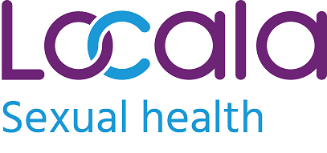 DATE OF REFERRAL		HAS THE PERSON BEEN MADE AWARE OF THIS REFERRAL? 	Yes  		NoREFERRAL CRITERIAAnyone referred into this Service needs to meet one or more of the following criteria:***Please confirm the client has consented to this referral and the sharing of their information with other agencies during the risk assessment process***YES 	NO DOES THIS CLIENT POSE A RISK TO THE WORKER?	Yes 	No If YES please give details:Please complete and return to our secure e-mail lcp.SHOPT@locala.org.ukREFERRING AGENCYREFERRER’S NAME & ROLECONTACT NUMBERE-MAIL ADDRESSPERSON’S FULL NAMEDATE OF BIRTHCURRENT ADDRESSCONTACT NUMBERNHS number (if known)DISABILITYPREFERRED GENDERSEXUALITYRELIGIONETHNICITY ETHNICITY ETHNICITY ETHNICITY COMMUNICATION NEEDS (Please tick relevant options)COMMUNICATION NEEDS (Please tick relevant options)INTERPRETER REQUIRED (please specify language)EASY READ/ LARGE TEXTBRAILLLEOTHER PROFESSIONAL INVOLVEMENTOTHER PROFESSIONAL INVOLVEMENTIs this person engaging with any other support services?If yes, please give detailsNo    Yes If yes, please give details…If yes, please give details…Affected by domestic abuse?	Affected by domestic abuse?	Yes No If yes, please give details…If yes, please give details…Affected by substance misuse?Affected by substance misuse?Yes No If yes, please give details…If yes, please give details…Involved with the Criminal Justice Service?Involved with the Criminal Justice Service?Yes No If yes, please give details…If yes, please give details…Experienced sexual assault?	Experienced sexual assault?	Yes No If yes, please give details…If yes, please give details…Current/ Past involvement in sex work?Current/ Past involvement in sex work?Yes No If yes, please give details…If yes, please give details…Mental health support needs?Mental health support needs?Yes No If yes, please give details…If yes, please give details…Affected by sexual exploitation/ trafficking?Affected by sexual exploitation/ trafficking?Yes No PREVIOUS SEXUAL HEALTH INFORMATIONPREVIOUS SEXUAL HEALTH INFORMATIONPREVIOUS SEXUAL HEALTH INFORMATIONPREVIOUS SEXUAL HEALTH INFORMATIONDate of last smear testDate of last STI screenContraception methodHOW CAN WE HELP?What support does the young person need from our service?Please give details of any sexual health risks i.e. unplanned pregnancy or risk of sexually transmitted infections, any barriers preventing access to services, and any interventions completed to date